Līgatnes Zaļā tirdziņa atklāšana 26. aprīlī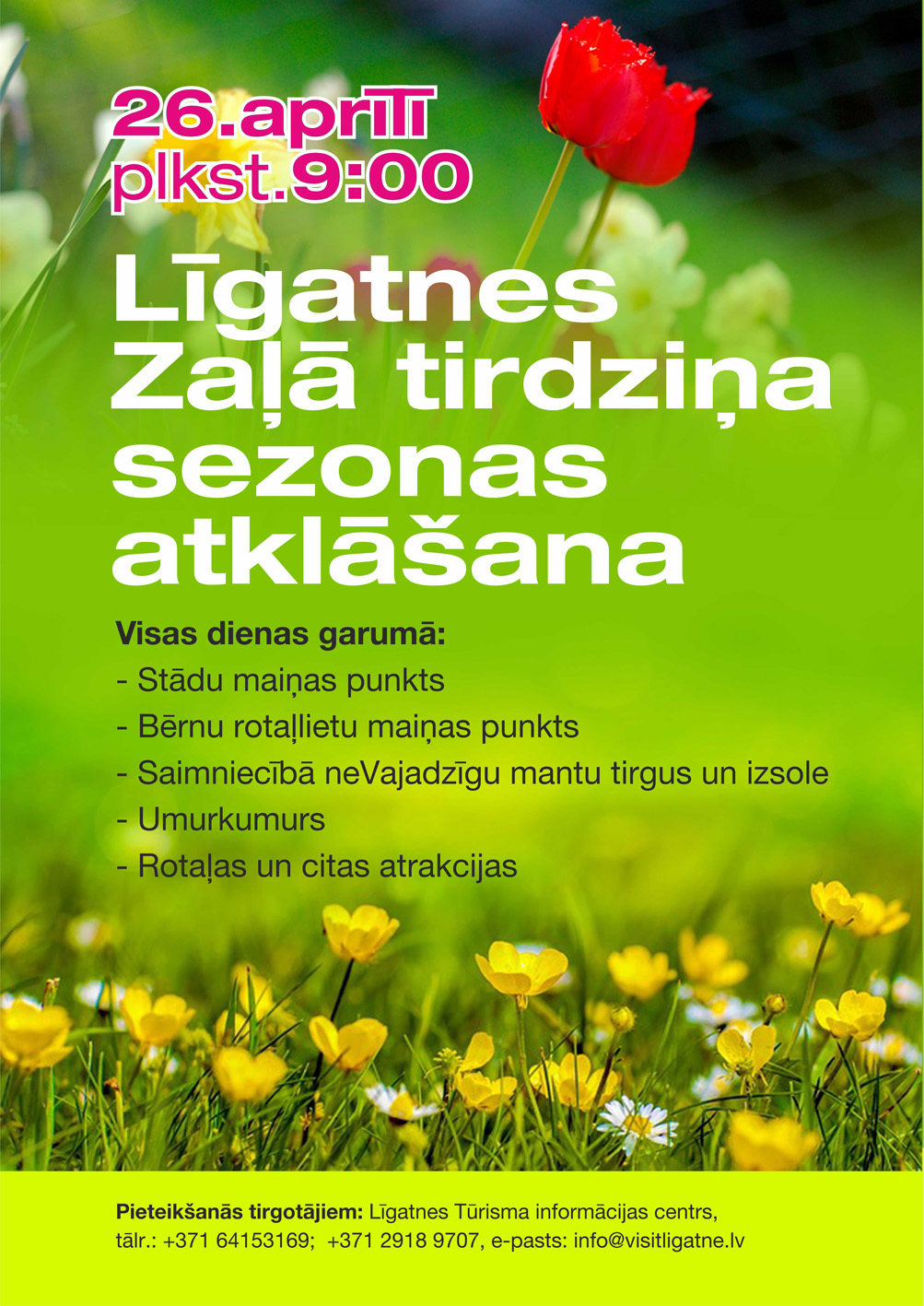 